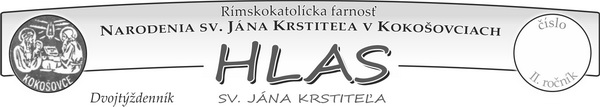 ˇpppF A R S K É    O Z N A M Y:   Ako na sv. omšu: Od zajtrajšieho pondelka 16.11. sa môže pri sv. omšiach naplniť polovica kapacity na sedenie v našich kostoloch. Vždy je v platnosti všeobecný dišpenz od účasti a rovnako tak odporúčanie starým a chronicky chorým ľuďom, aby aj naďalej ostali doma. Sedenie v kostoloch je šachovnicovým systémom pri neustálom dodržiavaní pravidla „ruky-dezinfekcia-rozostupy“. Nie je možné sledovať sv. omšu pred kostolom. Viac ste si už určite prečítali na tkkbs.Birmovanci: Napriek tomu, že sa veľa veci nestihlo a ani počas posledného mesiaca asi nedotiahlo dokonca, v sobotu 21.11. sa bude v našej farnosti vysluhovať sviatosť birmovania o 11 h ! Veľmi pekne preto prosíme birmovancov, resp. aj ich birmovných rodičov, ktorí sú z našej farnosti, aby v utorok, stredu a štvrtok medzi 15.30 a 17 h. prišli na faru s birmovnými lístkami oranžovej farby a doplnili čo tam nie je.  Ak uvedený čas nevyhovuje dohodnite sa individuálne    s p. farárom na iný čas ale okrem pondelka 16.11.  Ďakujeme za splnenie prosby!Sv. spoveď a nácvik birmovancov: Prosíme všetkým birmovancov, ktorí sa rozhodli ísť v sobotu k prijatiu sviatosti dospelosti, aby si počas tohto týždňa vykonali dobrú sv. zmierenia a kňaza, ktorý ich bude spovedať poprosili o podpis, teda na lístoček, že tak aj urobili. Nácvik bude v Kokošovciach v piatok o 18.35 hod. je potrebné aby ste prišli všetci. Neodovzdané, či neposlané dotazníky by bolo potrebné urobiť rovnako tak čím skôr. Ďakujem že vám to nie je jedno ! ! ! Rodičia birmovancov: Je potrebné aby ste sa zložili istú sumu na kvety na výzdobu a aj pre o. biskupa. Stačí jedna kytica na konci ! ! ! Zvyšok sa môže dať na sv. omše. Obed s o. biskupom vzhľadom k pretrvávajúcim opatreniam sa nekoná.    Vy samozrejme doma a zoberte aj birmovného rodiča. Potrebujeme ešte jedného z vašich detí na poďakovanie na záver sv. omše.  Môže to mať napísané. Rodičov na privítanie na začiatku sv. omše už máme zabezpečených. Na sv. omši v sobotu s najväčšou pravdepodobnosťou bude môcť mať jeden birmovanec iba 3 ľudí. Rodičia aj birmovný rodič. Z jednej domácnosti môžu sedieť vedľa seba v lavici.Adorácia: Poklona pred Oltárnou Sviatosťou v utorok hodinu pred sv. omšou v Kokošovciach, vo štvrtok hodinu pred sv. omšou v Dulovej Vsi a v stredu hodinu pred sv. omšou v Zlatej Bani. Sv. spoveď: Okrem nedele budeme k dispozícií každý deň pol hodinu pred sv. omšou. Využite túto možnosť s ohľadom na seba po asi dlhej pauze a rovnako tak aj na duše v očistci, ktorým chceme ešte do konca mesiaca zvlášť pomáhať odpustkami. Vždy je z objektívnych či subjektívnych dôvodov možné prosiť    o sv. zmierenia individuálne kňaza aj v inom vhodnom čase. Len odvahu prosíme...Intencie: Ešte sú voľné úmysly na odslúženie sv. omše do konca roka! Ohláste sa...Odvahu ukázať to najlepšie v nás Vám žehnajú + kaplán Štefan a farár ĽubikRímskokatolícka cirkev, farnosť Narodenia sv. Jána KrstiteľaKOKOŠOVCE - Program bohoslužieb33.TÝŽDEŇ v období „cez rok“(16.11.2020 – 22.11.2020)Čím dlhšie vytrváš, tým budeš mať viac príležitostí ponúknuť mu okrem modlitieb aj svoje obavy, túžby a nádeje. Budeš ho s väčšou ochotou pozývať do svojho srdca a prosiť, aby ťa posilnil. Táto tajomná odmena za modlitbu príhovoru presahuje získanie očakávanej odpovede či vytúženého daru. Boh „obraňuje“ tvoje právo na jeho múdrosť, pokoj a lásku .           Prehlbuj teda svoj vzťah s tým, ktorý dáva všetky dobré dary.   SmN 14.11.Sedem rúšok, resp. sedem rád skúseného lekára duši ako vydržať túto dobuNeboj sa! Strach, v spojení s koronavírusom, je horší ako vírus sám!Rešpektuj! Vzdelaní a skúsení ľudia vedia ako sa máme chrániť, dôverujme im!Nemaľuj čerta na stenu! Pesimizmus nech nie je v programe žiadneho dňa!Premýšľaj! Vírus nie je len choroba,      ale aj výzva!Plánuj! Plánuj aj s vedomím, že tvoje plány majú aj v budúcnosti istý význam!Daj si mediálnu diétu! Nečítaj a nepočúvaj všetky správy o Covide - 19 !Ver ! Viera uzdravuje. Jej deťmi sú optimizmus a svetlo na konci tunela !                                                                                                                   MUDr. Max KašparúPane a Bože náš, pomáhaj nám, aby sme ťa radostne a oddane uctievali, lebo trvalé a dokonalé šťastie dosiahneme iba vtedy, keď budeme vždy slúžiť tebe, pôvodcovi všetkého dobra. Skrze nášho Pána Ježiša Krista, tvojho Syna, ktorý je Boh a s tebou žije a kraľuje v jednote s Duchom Svätým po všetky veky vekov.Amen ! ! ! Modlitba 33. nedele cez rok